АДМИНИСТРАЦИЯ НАВОЛОКСКОГО ГОРОДСКОГО ПОСЕЛЕНИЯКИНЕШЕМСКОГО МУНИЦИПАЛЬНОГО РАЙОНАПОСТАНОВЛЕНИЕот 27 марта 2019 г. № 162Об утверждении Положения о порядке и сроках применения взысканий к муниципальным служащим Администрации Наволокского городского поселения за несоблюдение ограничений и запретов, требований о предотвращении или об урегулировании конфликта интересов и неисполнение обязанностей, установленных в целях противодействия коррупцииВ целях реализации статьи 27.1 Федерального закона от 02.03.2007 № 25-ФЗ «О муниципальной службе в Российской Федерации» и Федерального закона от 25.12.2008 № 273-ФЗ «О противодействии коррупции», руководствуясь статьями 9, 12 и 29 Устава Наволокского городского поселения Кинешемского муниципального района Ивановской области, Администрация Наволокского городского поселения постановляет:1. Утвердить прилагаемое Положение о порядке и сроках применения взысканий к муниципальным служащим Администрации Наволокского городского поселения за несоблюдение ограничений и запретов, требований о предотвращении или об урегулировании конфликта интересов и неисполнение обязанностей, установленных в целях противодействия коррупции.2. Заместителю Главы Администрации Наволокского городского поселения по социальным вопросам Кудриковой А.Л. ознакомить муниципальных служащих Администрации Наволокского городского поселения с настоящим постановлением.3. Опубликовать настоящее постановление в газете «Наволокский вестник» и разместить на официальном сайте Наволокского городского поселения Кинешемского муниципального района www.navoloki.ru в информационно – телекоммуникационной сети «Интернет».4. Настоящее постановление вступает в силу после его официального опубликования.Глава Наволокского городского поселенияКинешемского муниципального района                                     В. В. ИвановУтвержденопостановлением Администрации Наволокского городского поселения от 27.03.2019 № 162ПОЛОЖЕНИЕо порядке и сроках применения взысканий к муниципальным служащим Администрации Наволокского городского поселения и ее структурных подразделений за несоблюдение ограничений и запретов, требований о предотвращении или об урегулировании конфликта интересов и неисполнение обязанностей, установленных в целяхпротиводействия коррупции1. Настоящее Положение разработано в соответствии со статьей 27.1 Федерального закона от 02.03.2007 № 25-ФЗ «О муниципальной службе в Российской Федерации» (далее - Федеральный закон от 02.03.2007 № 25-ФЗ) и Федеральным законом от 25.12.2008 № 273-ФЗ «О противодействии коррупции».2. Настоящим Положением определяется порядок и сроки применения взысканий, предусмотренных статьями 14.1, 15 и 27 Федерального закона от 02.03.2007 № 25-ФЗ за несоблюдение муниципальным служащим Администрации Наволокского городского поселения ограничений и запретов, требований о предотвращении или об урегулировании конфликта интересов и неисполнение обязанностей, установленных в целях противодействия коррупции (далее – муниципальный служащий, взыскания за коррупционные правонарушения).3. Муниципальный служащий подлежит увольнению с муниципальной службы в связи с утратой доверия в случаях совершения правонарушений, предусмотренных статьями 14.1 и 15 Федерального закона от 02.03.2007 № - 25-ФЗ:а) непринятие муниципальным служащим, являющимся стороной конфликта интересов, мер по предотвращению или урегулированию конфликта интересов;б) непринятие муниципальным служащим, являющимся представителем нанимателя, которому стало известно о возникновении у подчиненного ему муниципального служащего личной заинтересованности, которая приводит или может привести к конфликту интересов, мер по предотвращению или урегулированию конфликта интересов;в) непредставление муниципальным служащим сведений о своих доходах, расходах, об имуществе и обязательствах имущественного характера, а также о доходах, расходах, об имуществе и обязательствах имущественного характера своих супруги (супруга) и несовершеннолетних детей в случае, если представление таких сведений обязательно, либо представление заведомо недостоверных или неполных сведений.4. За несоблюдение муниципальным служащим ограничений и запретов, неисполнение иных обязанностей, установленных в целях противодействия коррупции Федеральным законом от 02.03.2007 № 25-ФЗ, Федеральным законом от 25.12.2008 № 273-ФЗ «О противодействии коррупции» и другими федеральными законами, налагаются взыскания, предусмотренные статьей 27 Федерального закона от 02.03.2007 № 25-ФЗ:- замечание;- выговор;-увольнение с муниципальной службы по соответствующим основаниям.5. Перед применением взысканий за коррупционные правонарушения по решению Главы Наволокского городского поселения проводится проверка. Основанием для осуществления проверки является достаточная информация, представленная в письменном виде.6. Проверка достоверности и полноты сведений о доходах, расходах, об имуществе и обязательствах имущественного характера, представленных муниципальным служащим, информации о несоблюдении муниципальным служащим ограничений и запретов, неисполнении обязанностей, установленных в целях противодействия коррупции, осуществляется Администрацией Наволокского городского поселения в порядке, установленном Положением о проверке достоверности и полноты сведений о доходах, об имуществе и обязательствах имущественного характера, представляемых гражданами, претендующими на замещение должностей муниципальной службы, включенных в соответствующий перечень, муниципальными служащими, замещающими указанные должности, достоверности и полноты сведений, представляемых гражданами при поступлении на муниципальную службу в соответствии с нормативными правовыми актами Российской Федерации, соблюдения муниципальными служащими ограничений и запретов, требований о предотвращении или об урегулировании конфликта интересов, исполнения ими обязанностей, установленных Федеральным законом от 25.12.2008 № 273-ФЗ «О противодействии коррупции» и другими нормативными правовыми актами Российской Федерации, утвержденным указом Губернатора Ивановской области от 15 марта 2013 г. № 46-уг «О проверке достоверности и полноты сведений, представляемых гражданами Российской Федерации, претендующими на замещение должностей муниципальной службы, и муниципальными служащими, и соблюдения муниципальными служащими требований к служебному поведению».7. До применения взыскания за коррупционное правонарушение должно быть истребовано письменное объяснение муниципального служащего. В случае отказа муниципального служащего представить письменное объяснение ведущим специалистом Администрации Наволокского городского поселения составляется соответствующий акт. Отказ муниципального служащего от дачи объяснения в письменной форме не является препятствием для применения взыскания.8. Взыскания, предусмотренные статьями 14.1, 15 и 27 Федерального закона от 02.03.2007 № 25-ФЗ, применяются работодателем на основании:а) доклада ведущего специалиста Администрации Наволокского городского поселения о результатах проверки;б) рекомендации комиссии Администрации Наволокского городского поселения по соблюдению требований к служебному поведению муниципальных служащих и урегулированию конфликта интересов (далее - комиссия), если доклад о результатах проверки направлялся в комиссию;в) доклада ведущего специалиста Администрации Наволокского городского поселения о совершении коррупционного правонарушения, в котором излагаются фактические обстоятельства его совершения, и письменного объяснения муниципального служащего только с его согласия и при условии признания им факта совершения коррупционного правонарушения (за исключением применения взыскания в виде увольнения в связи с утратой доверия);г) объяснений муниципального служащего;д) иных материалов.9. Глава Наволокского городского поселения в течение одного месяца со дня поступления к нему доклада (рекомендации комиссии, если доклад о результатах проверки направлялся в комиссию) при наличии в действиях (бездействии) муниципального служащего коррупционного правонарушения принимает решение о применении взыскания за коррупционное правонарушение с указанием конкретного вида взыскания.В указанный срок не включаются периоды временной нетрудоспособности муниципального служащего, пребывания его в отпуске, другие случаи отсутствия его на службе по уважительным причинам. При этом взыскание должно быть применено не позднее шести месяцев со дня поступления вышеуказанной информации.10. При применении взысканий за коррупционные правонарушения учитывается характер совершенного муниципальным служащим коррупционного правонарушения, его тяжесть, обстоятельства, при которых оно совершено, соблюдение муниципальным служащим других ограничений и запретов о предотвращении или об урегулировании конфликта интересов и исполнение им обязанностей, установленных в целях противодействия коррупции, а также предшествующие результаты исполнения муниципальным служащим своих должностных обязанностей.11. В распоряжении о применении к муниципальному служащему взыскания в случае совершения им коррупционного правонарушения в качестве основания применения взыскания указывается часть 1 или 2 статьи 27.1 Федерального закона от 02.03.2007 № 25-ФЗ.12. Копия распоряжения о применении к муниципальному служащему взыскания с указанием коррупционного правонарушения и нормативных правовых актов, положения которых им нарушены, вручается муниципальному служащему под роспись в течение трех рабочих дней со дня издания соответствующего распоряжения.13. Сведения о применении к муниципальному служащему взыскания в виде увольнения в связи с утратой доверия включаются уполномоченным специалистом Администрации Наволокского городского поселения в реестр лиц, уволенных в связи с утратой доверия, предусмотренный статьей 15 Федерального закона от 25 декабря 2008 года № 273-ФЗ «О противодействии коррупции».14. Взыскание за коррупционные правонарушения муниципальный служащий вправе обжаловать в судебном порядке.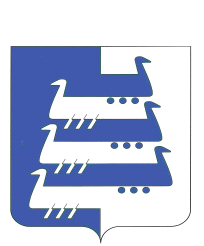 